СОВЕТ ДЕПУТАТОВМУНИЦИПАЛЬНОГО ОКРУГА ДОНСКОЙРЕШЕНИЕ28 февраля 2018 года         01-03-20Об             информации     директора  Государственного           бюджетного  общеобразовательного  учреждения   города    Москвы       "Школа № 630     имени дважды   Героя    Советского   Союза    Г.П. Кравченко"               об  осуществлении     образовательной      деятельности  в 2016-2017  учебном году	Заслушав в соответствии с пунктом 8 части 1 статьи 1 Закона города Москвы от 11 июля 2012 года № 39 «О наделении органов местного самоуправления муниципальных округов в городе Москве отдельными полномочиями города Москвы» информацию директора Государственного бюджетного  общеобразовательного учреждения города Москвы  «Школа № 630  имени дважды Героя Советского Союза Г.П. Кравченко» об осуществлении образовательной деятельности в 2016-2017 учебном году, Совет депутатов муниципального округа Донской решил:	1. Принять к сведению информацию директора государственного бюджетного  общеобразовательного учреждения города Москвы  «Школа № 630  имени дважды Героя Советского Союза Г.П. Кравченко» об осуществлении образовательной деятельности в 2016-2017 учебном году.  2. Направить настоящее решение в Департамент территориальных органов исполнительной власти города Москвы, Департамент образования города Москвы, директору Государственного бюджетного  общеобразовательного учреждения города Москвы  «Школа № 630  имени дважды Героя Советского Союза Г.П. Кравченко»  в течение трех дней со дня его принятия.3. Опубликовать настоящее решение в бюллетене «Московский муниципальный вестник» и разместить на официальном сайте муниципального округа Донской  www.mo-donskoy.ru.4. Контроль за исполнением настоящего решения возложить на главу муниципального округа Донской Кабанову Т.В.Глава муниципального округа Донской	                  Т.В. Кабанова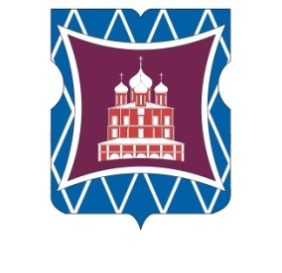 